По всем вопросам заказа, бронирования и доставки билетов обращаться по тел.: 8 (914) 175 61 67; 8 (962) 584 41 86. Наталья Николаевна, администратор.Хабаровский краевой музыкальный театр 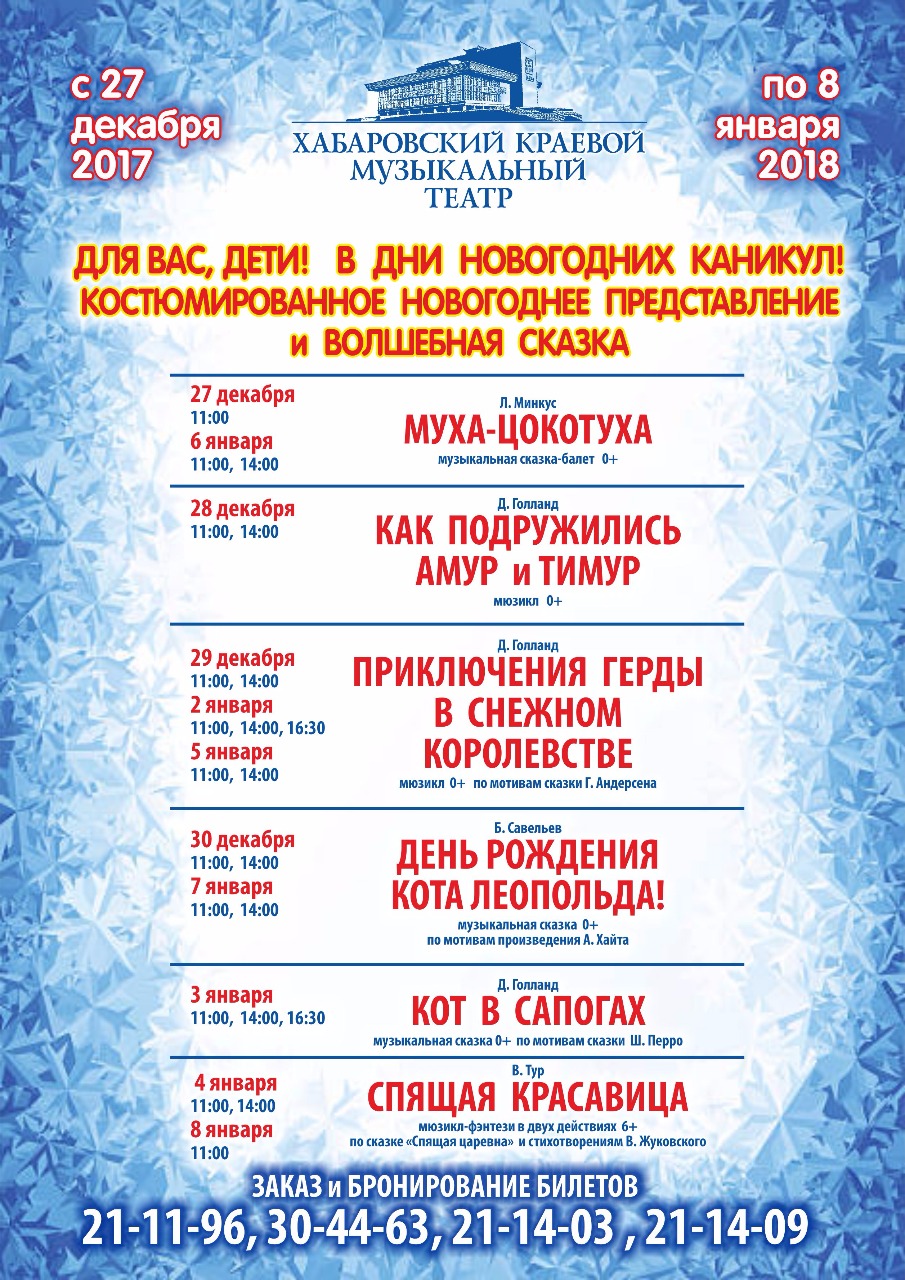 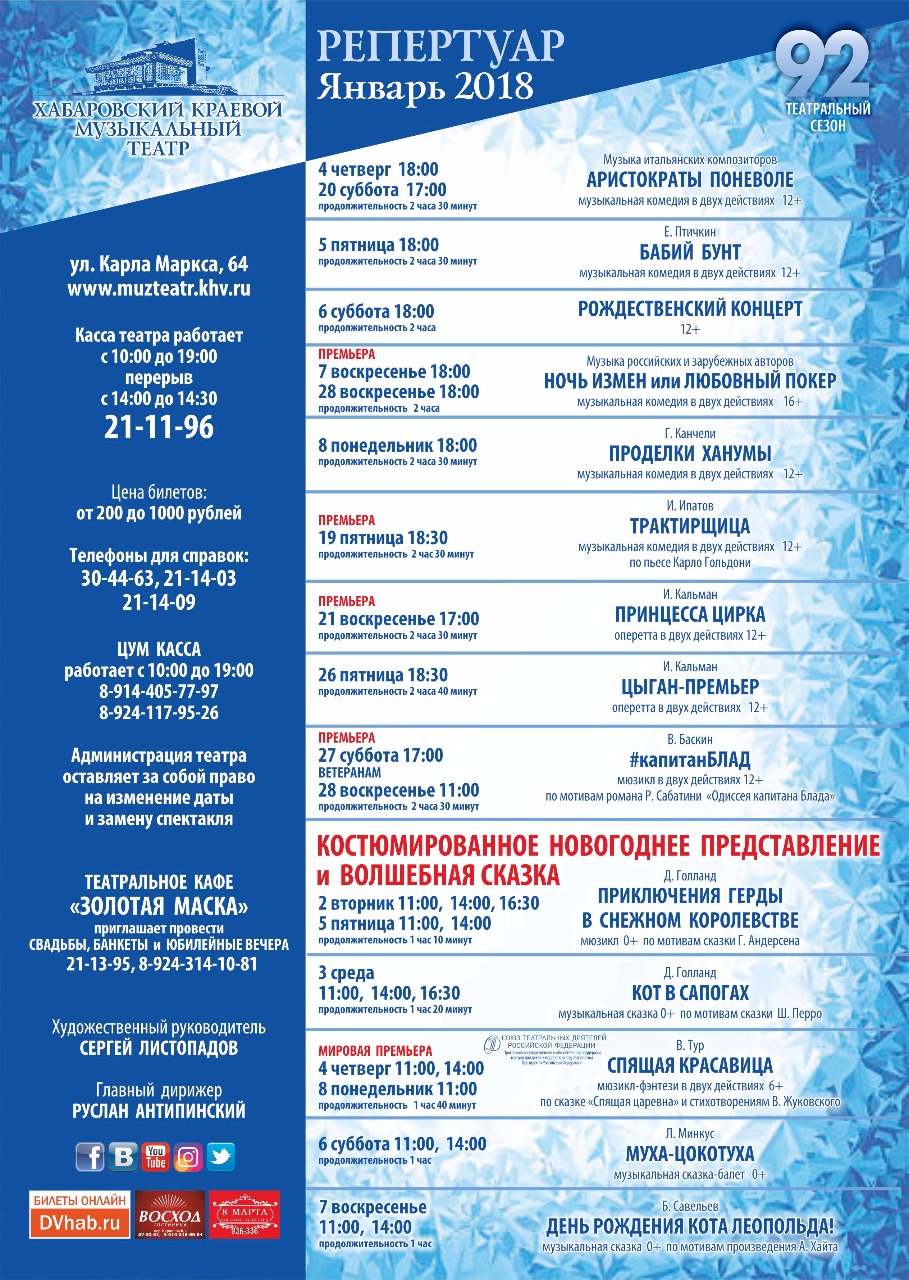 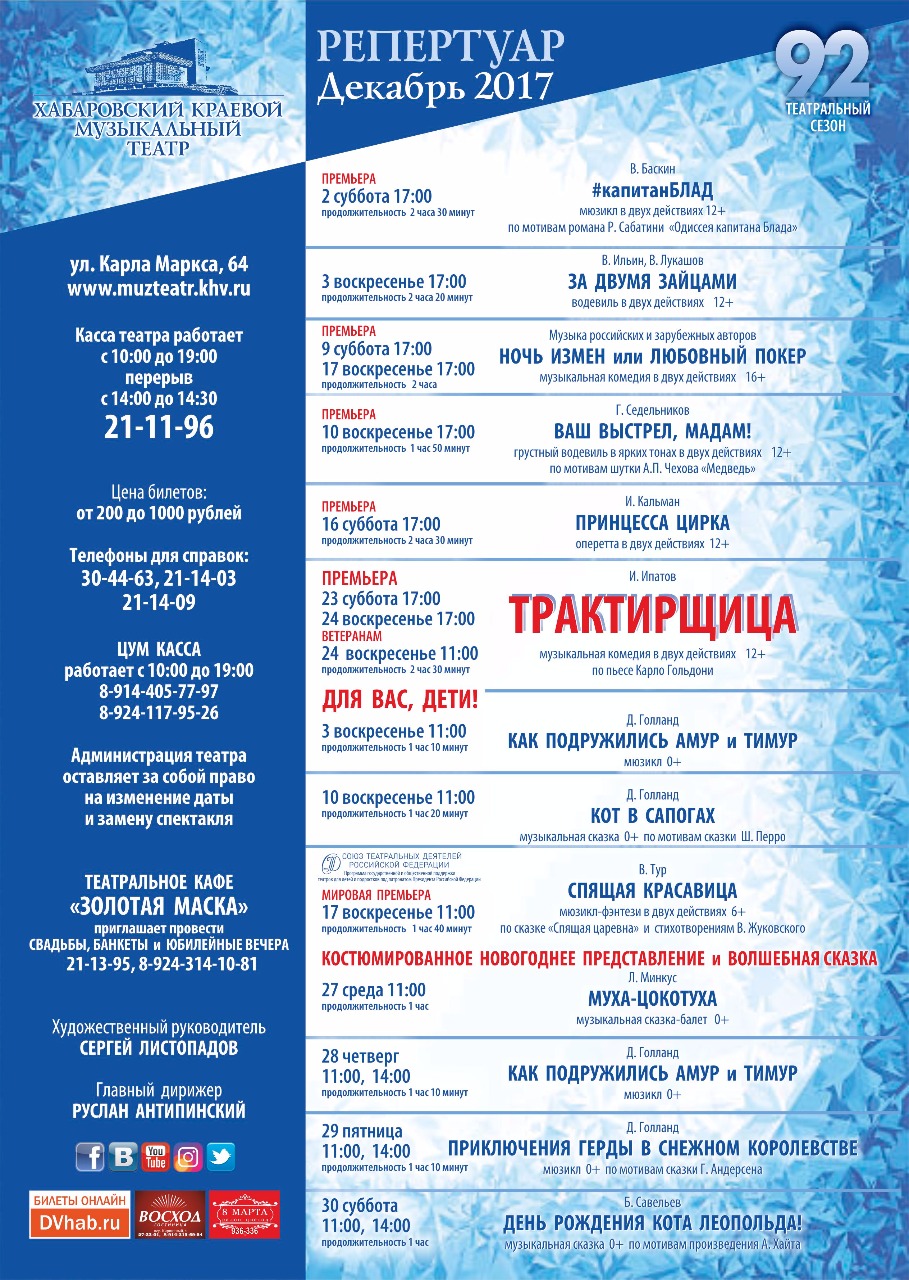 